Безручко Олег АлександровичExperience:Position applied for: 2nd OfficerDate of birth: 29.03.1974 (age: 43)Citizenship: UkraineResidence permit in Ukraine: NoCountry of residence: UkraineCity of residence: MariupolContact Tel. No: +38 (096) 308-71-54E-Mail: ZOO777@MAIL.RUU.S. visa: NoE.U. visa: NoUkrainian biometric international passport: Not specifiedDate available from: 10.08.2009English knowledge: ModerateMinimum salary: 3200 $ per month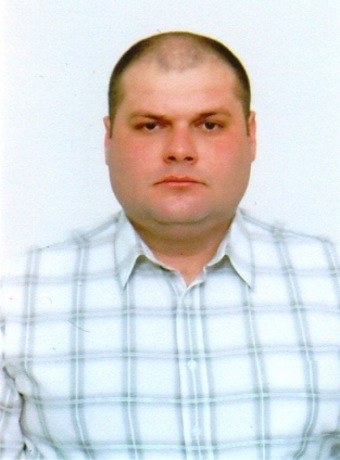 PositionFrom / ToVessel nameVessel typeDWTMEBHPFlagShipownerCrewing2nd Officer12.04.2008-16.10.2008SAMBORBulk Carrier11000-BELIZESAMBOR SHIPPING & TRADING CO.ISG2nd Officer23.10.2004-10.09.2005BELMOPANBulk Carrier140007400-BELIZEBELMOPAN SHIPPING & TRADING CO.ISG2nd Officer14.08.2003-31.03.2004BELMOPANBulk Carrier140007400л.с-BELIZEBELMOPAN SHIPPING & TRADING CO.ISG2nd Officer22.08.2002-30.03.2003BANAMBulk Carrier11000-CAMBODJIABANAM SHIPPING & TRADING CO.ISG